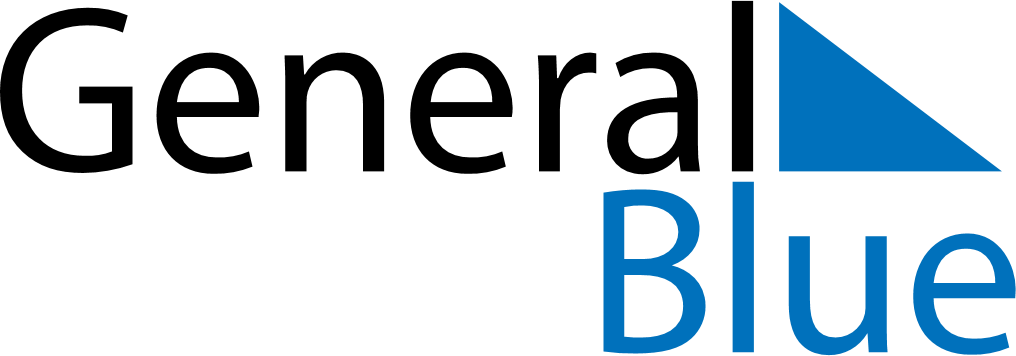 February 2018February 2018February 2018February 2018February 2018February 2018ChinaChinaChinaChinaChinaChinaSundayMondayTuesdayWednesdayThursdayFridaySaturday1234567891011121314151617Spring FestivalSpring FestivalSpring Festival1819202122232425262728NOTES